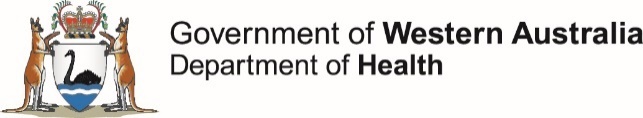 Food Act 2008 and Public Health Act 2016 Reporting FormInformation from Local Government Authorities (LGA) on the performance of functions under the Food Act 2008 (Food Act) and the Public Health Act 2016 (PH Act)Please note the following:This form is provided to assist you in collating your responses, please do not submit this form to the Department of Health. Your report must be submitted to the Department of Health online at https://consultation.health.wa.gov.au/environmental-health-directorate/food-act-public-health-act-reporting by 31 August 2021. When collating this information please refer to the Guideline on Food Act 2008 and Public Health Act 2016 Enforcement Agency Reporting on the Department of Health website Part ASigned declaration by enforcement agencyThis report must be submitted online at https://consultation.health.wa.gov.au/environmental-health-directorate/food-act-public-health-act-reporting 
by 31 August 2021For enquiries regarding the online form please contact the Food Team, Environmental Health Directorate on (08) 9222 2000 or email foodsafety@health.wa.gov.au  This document can be made available in alternative formats 
on request for a person with a disability.© Department of Health 2021Copyright to this material is vested in the State of Western Australia unless otherwise indicated. Apart from any fair dealing for the purposes of private study, research, criticism or review, as permitted under the provisions of the Copyright Act 1968, no part may be reproduced or re-used for any purposes whatsoever without written permission of the State of Western Australia.What is your LGA name?Public Health Act authorised officersPublic Health Act authorised officersPublic Health Act authorised officersPublic Health Act authorised officersPublic Health Act authorised officersPublic Health Act authorised officersWhat is the number of full time equivalent (FTE) PH Act authorised officers working in your LGA?What is the number of full time equivalent (FTE) PH Act authorised officers working in your LGA?What is the number of full time equivalent (FTE) PH Act authorised officers working in your LGA?What is the number of full time equivalent (FTE) PH Act authorised officers working in your LGA?What is the number of FTE persons that assist authorised officers with their duties in your LGA?What is the number of FTE persons that assist authorised officers with their duties in your LGA?What is the number of FTE persons that assist authorised officers with their duties in your LGA?What is the number of FTE persons that assist authorised officers with their duties in your LGA?Has your LGA experienced difficulties recruiting appropriately qualified persons to be designated as authorised officers under the PH Act during the reporting period?Has your LGA experienced difficulties recruiting appropriately qualified persons to be designated as authorised officers under the PH Act during the reporting period?Has your LGA experienced difficulties recruiting appropriately qualified persons to be designated as authorised officers under the PH Act during the reporting period?Yes NoIf yes, please specifyHas your LGA had any authorised officers return their certificate of authority (i.e. cease to be authorised officers) during the reporting period?Has your LGA had any authorised officers return their certificate of authority (i.e. cease to be authorised officers) during the reporting period?Has your LGA had any authorised officers return their certificate of authority (i.e. cease to be authorised officers) during the reporting period?Yes NoIf yes, how many?If yes, how many?Part BPart BPart BPart BPart BPart BPart BPart BPart BPart BPart BPart BPart BPart BPart BPart BPart BPart BPart BPart BPart BPart BPart BPart BPart BPart BPart BFood Act authorised officersFood Act authorised officersFood Act authorised officersFood Act authorised officersFood Act authorised officersFood Act authorised officersFood Act authorised officersFood Act authorised officersFood Act authorised officersFood Act authorised officersFood Act authorised officersFood Act authorised officersFood Act authorised officersFood Act authorised officersFood Act authorised officersFood Act authorised officersFood Act authorised officersFood Act authorised officersFood Act authorised officersFood Act authorised officersFood Act authorised officersFood Act authorised officersFood Act authorised officersFood Act authorised officersFood Act authorised officersFood Act authorised officersFood Act authorised officersWhat is the number of FTE Food Act authorised officers?What is the number of FTE Food Act authorised officers?What is the number of FTE Food Act authorised officers?What is the number of FTE Food Act authorised officers?What is the number of FTE Food Act authorised officers?What is the number of FTE Food Act authorised officers?What is the number of FTE Food Act authorised officers?What is the number of FTE Food Act authorised officers?What is the number of FTE Food Act authorised officers?What is the number of FTE Food Act authorised officers?What is the number of FTE Food Act authorised officers?What is the number of FTE Food Act authorised officers?What is the number of FTE Food Act authorised officers?What is the number of FTE Food Act authorised officers?What is the number of FTE Food Act authorised officers?What is the number of FTE Food Act authorised officers?What is the number of FTE Food Act authorised officers?What is the number of FTE Food Act authorised officers?What is the number of FTE Food Act authorised officers?What is the number of FTE Food Act authorised officers?What is the number of FTE Food Act authorised officers?What is the number of FTE Food Act authorised officers?What is the number of FTE persons that assist with the discharge of duties of Food Act authorised officers?What is the number of FTE persons that assist with the discharge of duties of Food Act authorised officers?What is the number of FTE persons that assist with the discharge of duties of Food Act authorised officers?What is the number of FTE persons that assist with the discharge of duties of Food Act authorised officers?What is the number of FTE persons that assist with the discharge of duties of Food Act authorised officers?What is the number of FTE persons that assist with the discharge of duties of Food Act authorised officers?What is the number of FTE persons that assist with the discharge of duties of Food Act authorised officers?What is the number of FTE persons that assist with the discharge of duties of Food Act authorised officers?What is the number of FTE persons that assist with the discharge of duties of Food Act authorised officers?What is the number of FTE persons that assist with the discharge of duties of Food Act authorised officers?What is the number of FTE persons that assist with the discharge of duties of Food Act authorised officers?What is the number of FTE persons that assist with the discharge of duties of Food Act authorised officers?What is the number of FTE persons that assist with the discharge of duties of Food Act authorised officers?What is the number of FTE persons that assist with the discharge of duties of Food Act authorised officers?What is the number of FTE persons that assist with the discharge of duties of Food Act authorised officers?What is the number of FTE persons that assist with the discharge of duties of Food Act authorised officers?What is the number of FTE persons that assist with the discharge of duties of Food Act authorised officers?What is the number of FTE persons that assist with the discharge of duties of Food Act authorised officers?What is the number of FTE persons that assist with the discharge of duties of Food Act authorised officers?What is the number of FTE persons that assist with the discharge of duties of Food Act authorised officers?What is the number of FTE persons that assist with the discharge of duties of Food Act authorised officers?What is the number of FTE persons that assist with the discharge of duties of Food Act authorised officers?What are the primary qualifications of Food Act authorised officers that do not hold qualifications suitable to be appointed as an Environmental Health Officer, and the number of Food Act authorised officers with this qualification? (list each qualification type, subject and number of officers) What are the primary qualifications of Food Act authorised officers that do not hold qualifications suitable to be appointed as an Environmental Health Officer, and the number of Food Act authorised officers with this qualification? (list each qualification type, subject and number of officers) What are the primary qualifications of Food Act authorised officers that do not hold qualifications suitable to be appointed as an Environmental Health Officer, and the number of Food Act authorised officers with this qualification? (list each qualification type, subject and number of officers) What are the primary qualifications of Food Act authorised officers that do not hold qualifications suitable to be appointed as an Environmental Health Officer, and the number of Food Act authorised officers with this qualification? (list each qualification type, subject and number of officers) What are the primary qualifications of Food Act authorised officers that do not hold qualifications suitable to be appointed as an Environmental Health Officer, and the number of Food Act authorised officers with this qualification? (list each qualification type, subject and number of officers) What are the primary qualifications of Food Act authorised officers that do not hold qualifications suitable to be appointed as an Environmental Health Officer, and the number of Food Act authorised officers with this qualification? (list each qualification type, subject and number of officers) What are the primary qualifications of Food Act authorised officers that do not hold qualifications suitable to be appointed as an Environmental Health Officer, and the number of Food Act authorised officers with this qualification? (list each qualification type, subject and number of officers) What are the primary qualifications of Food Act authorised officers that do not hold qualifications suitable to be appointed as an Environmental Health Officer, and the number of Food Act authorised officers with this qualification? (list each qualification type, subject and number of officers) What are the primary qualifications of Food Act authorised officers that do not hold qualifications suitable to be appointed as an Environmental Health Officer, and the number of Food Act authorised officers with this qualification? (list each qualification type, subject and number of officers) What are the primary qualifications of Food Act authorised officers that do not hold qualifications suitable to be appointed as an Environmental Health Officer, and the number of Food Act authorised officers with this qualification? (list each qualification type, subject and number of officers) What are the primary qualifications of Food Act authorised officers that do not hold qualifications suitable to be appointed as an Environmental Health Officer, and the number of Food Act authorised officers with this qualification? (list each qualification type, subject and number of officers) What are the primary qualifications of Food Act authorised officers that do not hold qualifications suitable to be appointed as an Environmental Health Officer, and the number of Food Act authorised officers with this qualification? (list each qualification type, subject and number of officers) What are the primary qualifications of Food Act authorised officers that do not hold qualifications suitable to be appointed as an Environmental Health Officer, and the number of Food Act authorised officers with this qualification? (list each qualification type, subject and number of officers) What are the primary qualifications of Food Act authorised officers that do not hold qualifications suitable to be appointed as an Environmental Health Officer, and the number of Food Act authorised officers with this qualification? (list each qualification type, subject and number of officers) What are the primary qualifications of Food Act authorised officers that do not hold qualifications suitable to be appointed as an Environmental Health Officer, and the number of Food Act authorised officers with this qualification? (list each qualification type, subject and number of officers) What are the primary qualifications of Food Act authorised officers that do not hold qualifications suitable to be appointed as an Environmental Health Officer, and the number of Food Act authorised officers with this qualification? (list each qualification type, subject and number of officers) What are the primary qualifications of Food Act authorised officers that do not hold qualifications suitable to be appointed as an Environmental Health Officer, and the number of Food Act authorised officers with this qualification? (list each qualification type, subject and number of officers) What are the primary qualifications of Food Act authorised officers that do not hold qualifications suitable to be appointed as an Environmental Health Officer, and the number of Food Act authorised officers with this qualification? (list each qualification type, subject and number of officers) What are the primary qualifications of Food Act authorised officers that do not hold qualifications suitable to be appointed as an Environmental Health Officer, and the number of Food Act authorised officers with this qualification? (list each qualification type, subject and number of officers) What are the primary qualifications of Food Act authorised officers that do not hold qualifications suitable to be appointed as an Environmental Health Officer, and the number of Food Act authorised officers with this qualification? (list each qualification type, subject and number of officers) What are the primary qualifications of Food Act authorised officers that do not hold qualifications suitable to be appointed as an Environmental Health Officer, and the number of Food Act authorised officers with this qualification? (list each qualification type, subject and number of officers) What are the primary qualifications of Food Act authorised officers that do not hold qualifications suitable to be appointed as an Environmental Health Officer, and the number of Food Act authorised officers with this qualification? (list each qualification type, subject and number of officers) Please provide comments in relation to questions 6 – 8 on Food Act authorised officersPlease provide comments in relation to questions 6 – 8 on Food Act authorised officersPlease provide comments in relation to questions 6 – 8 on Food Act authorised officersPlease provide comments in relation to questions 6 – 8 on Food Act authorised officersPlease provide comments in relation to questions 6 – 8 on Food Act authorised officersPlease provide comments in relation to questions 6 – 8 on Food Act authorised officersPlease provide comments in relation to questions 6 – 8 on Food Act authorised officersPlease provide comments in relation to questions 6 – 8 on Food Act authorised officersPlease provide comments in relation to questions 6 – 8 on Food Act authorised officersPlease provide comments in relation to questions 6 – 8 on Food Act authorised officersPlease provide comments in relation to questions 6 – 8 on Food Act authorised officersPlease provide comments in relation to questions 6 – 8 on Food Act authorised officersPlease provide comments in relation to questions 6 – 8 on Food Act authorised officersFood businessesFood businessesFood businessesFood businessesFood businessesFood businessesFood businessesFood businessesFood businessesFood businessesFood businessesFood businessesFood businessesFood businessesFood businessesFood businessesFood businessesFood businessesFood businessesFood businessesFood businessesFood businessesFood businessesFood businessesFood businessesFood businessesFood businessesWhat is the total number of food businesses in the enforcement agency’s jurisdiction?What is the total number of food businesses in the enforcement agency’s jurisdiction?What is the total number of food businesses in the enforcement agency’s jurisdiction?What is the total number of food businesses in the enforcement agency’s jurisdiction?What is the total number of food businesses in the enforcement agency’s jurisdiction?What is the total number of food businesses in the enforcement agency’s jurisdiction?What is the total number of food businesses in the enforcement agency’s jurisdiction?What is the total number of food businesses in the enforcement agency’s jurisdiction?What is the total number of food businesses in the enforcement agency’s jurisdiction?What is the total number of food businesses in the enforcement agency’s jurisdiction?What is the total number of food businesses in the enforcement agency’s jurisdiction?What is the total number of food businesses in the enforcement agency’s jurisdiction?What is the total number of food businesses in the enforcement agency’s jurisdiction?What is the total number of food businesses in the enforcement agency’s jurisdiction?What is the total number of food businesses in the enforcement agency’s jurisdiction?What is the total number of food businesses in the enforcement agency’s jurisdiction?What is the total number of food businesses in the enforcement agency’s jurisdiction?What is the total number of food businesses in the enforcement agency’s jurisdiction?What is the total number of food businesses in the enforcement agency’s jurisdiction?What is the total number of food businesses in the enforcement agency’s jurisdiction?What is the total number of food businesses in the enforcement agency’s jurisdiction?What is the total number of food businesses in the enforcement agency’s jurisdiction?Explain how the enforcement agency determines the frequency of routine onsite food safety assessments of food businesses (please advise if the WA risk priority classification tool is used).Explain how the enforcement agency determines the frequency of routine onsite food safety assessments of food businesses (please advise if the WA risk priority classification tool is used).Explain how the enforcement agency determines the frequency of routine onsite food safety assessments of food businesses (please advise if the WA risk priority classification tool is used).Explain how the enforcement agency determines the frequency of routine onsite food safety assessments of food businesses (please advise if the WA risk priority classification tool is used).Explain how the enforcement agency determines the frequency of routine onsite food safety assessments of food businesses (please advise if the WA risk priority classification tool is used).Explain how the enforcement agency determines the frequency of routine onsite food safety assessments of food businesses (please advise if the WA risk priority classification tool is used).Explain how the enforcement agency determines the frequency of routine onsite food safety assessments of food businesses (please advise if the WA risk priority classification tool is used).Explain how the enforcement agency determines the frequency of routine onsite food safety assessments of food businesses (please advise if the WA risk priority classification tool is used).Explain how the enforcement agency determines the frequency of routine onsite food safety assessments of food businesses (please advise if the WA risk priority classification tool is used).Explain how the enforcement agency determines the frequency of routine onsite food safety assessments of food businesses (please advise if the WA risk priority classification tool is used).Explain how the enforcement agency determines the frequency of routine onsite food safety assessments of food businesses (please advise if the WA risk priority classification tool is used).Explain how the enforcement agency determines the frequency of routine onsite food safety assessments of food businesses (please advise if the WA risk priority classification tool is used).Explain how the enforcement agency determines the frequency of routine onsite food safety assessments of food businesses (please advise if the WA risk priority classification tool is used).Explain how the enforcement agency determines the frequency of routine onsite food safety assessments of food businesses (please advise if the WA risk priority classification tool is used).Explain how the enforcement agency determines the frequency of routine onsite food safety assessments of food businesses (please advise if the WA risk priority classification tool is used).Explain how the enforcement agency determines the frequency of routine onsite food safety assessments of food businesses (please advise if the WA risk priority classification tool is used).Explain how the enforcement agency determines the frequency of routine onsite food safety assessments of food businesses (please advise if the WA risk priority classification tool is used).Explain how the enforcement agency determines the frequency of routine onsite food safety assessments of food businesses (please advise if the WA risk priority classification tool is used).Explain how the enforcement agency determines the frequency of routine onsite food safety assessments of food businesses (please advise if the WA risk priority classification tool is used).Explain how the enforcement agency determines the frequency of routine onsite food safety assessments of food businesses (please advise if the WA risk priority classification tool is used).Explain how the enforcement agency determines the frequency of routine onsite food safety assessments of food businesses (please advise if the WA risk priority classification tool is used).Explain how the enforcement agency determines the frequency of routine onsite food safety assessments of food businesses (please advise if the WA risk priority classification tool is used).How many food businesses were assessed at the frequency that was determined by the enforcement agency?How many food businesses were assessed at the frequency that was determined by the enforcement agency?How many food businesses were assessed at the frequency that was determined by the enforcement agency?How many food businesses were assessed at the frequency that was determined by the enforcement agency?How many food businesses were assessed at the frequency that was determined by the enforcement agency?How many food businesses were assessed at the frequency that was determined by the enforcement agency?How many food businesses were assessed at the frequency that was determined by the enforcement agency?How many food businesses were assessed at the frequency that was determined by the enforcement agency?How many food businesses were assessed at the frequency that was determined by the enforcement agency?How many food businesses were assessed at the frequency that was determined by the enforcement agency?How many food businesses were assessed at the frequency that was determined by the enforcement agency?How many food businesses were assessed at the frequency that was determined by the enforcement agency?How many food businesses were assessed at the frequency that was determined by the enforcement agency?How many food businesses were assessed at the frequency that was determined by the enforcement agency?How many food businesses were assessed at the frequency that was determined by the enforcement agency?How many food businesses were assessed at the frequency that was determined by the enforcement agency?How many food businesses were assessed at the frequency that was determined by the enforcement agency?How many food businesses were assessed at the frequency that was determined by the enforcement agency?How many food businesses were assessed at the frequency that was determined by the enforcement agency?How many food businesses were assessed at the frequency that was determined by the enforcement agency?How many food businesses were assessed at the frequency that was determined by the enforcement agency?How many food businesses were assessed at the frequency that was determined by the enforcement agency?What was the total number of routine onsite food safety assessments that were conducted?What was the total number of routine onsite food safety assessments that were conducted?What was the total number of routine onsite food safety assessments that were conducted?What was the total number of routine onsite food safety assessments that were conducted?What was the total number of routine onsite food safety assessments that were conducted?What was the total number of routine onsite food safety assessments that were conducted?What was the total number of routine onsite food safety assessments that were conducted?What was the total number of routine onsite food safety assessments that were conducted?What was the total number of routine onsite food safety assessments that were conducted?What was the total number of routine onsite food safety assessments that were conducted?What was the total number of routine onsite food safety assessments that were conducted?What was the total number of routine onsite food safety assessments that were conducted?What was the total number of routine onsite food safety assessments that were conducted?What was the total number of routine onsite food safety assessments that were conducted?What was the total number of routine onsite food safety assessments that were conducted?What was the total number of routine onsite food safety assessments that were conducted?What was the total number of routine onsite food safety assessments that were conducted?What was the total number of routine onsite food safety assessments that were conducted?What was the total number of routine onsite food safety assessments that were conducted?What was the total number of routine onsite food safety assessments that were conducted?What was the total number of routine onsite food safety assessments that were conducted?What was the total number of routine onsite food safety assessments that were conducted?What is the number of food businesses by risk rating?What is the number of food businesses by risk rating?What is the number of food businesses by risk rating?What is the number of food businesses by risk rating?What is the number of food businesses by risk rating?What is the number of food businesses by risk rating?What is the number of food businesses by risk rating?What is the number of food businesses by risk rating?What is the number of food businesses by risk rating?What is the number of food businesses by risk rating?What is the number of food businesses by risk rating?What is the number of food businesses by risk rating?What is the number of food businesses by risk rating?What is the number of food businesses by risk rating?What is the number of food businesses by risk rating?What is the number of food businesses by risk rating?What is the number of food businesses by risk rating?What is the number of food businesses by risk rating?What is the number of food businesses by risk rating?What is the number of food businesses by risk rating?What is the number of food businesses by risk rating?What is the number of food businesses by risk rating?What is the number of food businesses by risk rating?What is the number of food businesses by risk rating?What is the number of food businesses by risk rating?HighHighMediumMediumMediumMediumMediumMediumMediumLowLowLowLowLowLowLowLowLowLowVery low/exemptVery low/exemptNot determined/other risk categories are usedNot determined/other risk categories are usedNot determined/other risk categories are usedNot determined/other risk categories are usedNot determined/other risk categories are usedNot determined/other risk categories are usedNot determined/other risk categories are usedNot determined/other risk categories are usedNot determined/other risk categories are usedNot determined/other risk categories are usedNot determined/other risk categories are usedNot determined/other risk categories are usedNot determined/other risk categories are usedNot determined/other risk categories are usedNot determined/other risk categories are usedNot determined/other risk categories are usedWhat is the number of food businesses by principal type of activity?What is the number of food businesses by principal type of activity?What is the number of food businesses by principal type of activity?What is the number of food businesses by principal type of activity?What is the number of food businesses by principal type of activity?What is the number of food businesses by principal type of activity?What is the number of food businesses by principal type of activity?What is the number of food businesses by principal type of activity?What is the number of food businesses by principal type of activity?What is the number of food businesses by principal type of activity?What is the number of food businesses by principal type of activity?What is the number of food businesses by principal type of activity?What is the number of food businesses by principal type of activity?What is the number of food businesses by principal type of activity?What is the number of food businesses by principal type of activity?What is the number of food businesses by principal type of activity?What is the number of food businesses by principal type of activity?What is the number of food businesses by principal type of activity?What is the number of food businesses by principal type of activity?What is the number of food businesses by principal type of activity?What is the number of food businesses by principal type of activity?What is the number of food businesses by principal type of activity?What is the number of food businesses by principal type of activity?What is the number of food businesses by principal type of activity?What is the number of food businesses by principal type of activity?Manufacturer/processorManufacturer/processorManufacturer/processorManufacturer/processorManufacturer/processorManufacturer/processorManufacturer/processorManufacturer/processorHotel/motel/guesthouseHotel/motel/guesthouseHotel/motel/guesthouseHotel/motel/guesthouseHotel/motel/guesthouseHotel/motel/guesthouseHotel/motel/guesthouseHotel/motel/guesthouseHotel/motel/guesthouseHotel/motel/guesthouseHotel/motel/guesthouseHotel/motel/guesthouseHotel/motel/guesthouseRetailerRetailerRetailerRetailerRetailerRetailerRetailerRetailerPub/tavernPub/tavernPub/tavernPub/tavernPub/tavernPub/tavernPub/tavernPub/tavernPub/tavernPub/tavernPub/tavernPub/tavernPub/tavernFood serviceFood serviceFood serviceFood serviceFood serviceFood serviceFood serviceFood serviceCanteen/kitchenCanteen/kitchenCanteen/kitchenCanteen/kitchenCanteen/kitchenCanteen/kitchenCanteen/kitchenCanteen/kitchenCanteen/kitchenCanteen/kitchenCanteen/kitchenCanteen/kitchenCanteen/kitchenDistributorDistributorDistributorDistributorDistributorDistributorDistributorDistributorHospital/nursing homeHospital/nursing homeHospital/nursing homeHospital/nursing homeHospital/nursing homeHospital/nursing homeHospital/nursing homeHospital/nursing homeHospital/nursing homeHospital/nursing homeHospital/nursing homeHospital/nursing homeHospital/nursing homeImporterImporterImporterImporterImporterImporterImporterImporterChildcare centreChildcare centreChildcare centreChildcare centreChildcare centreChildcare centreChildcare centreChildcare centreChildcare centreChildcare centreChildcare centreChildcare centreChildcare centrePackerPackerPackerPackerPackerPackerPackerPackerHome deliveryHome deliveryHome deliveryHome deliveryHome deliveryHome deliveryHome deliveryHome deliveryHome deliveryHome deliveryHome deliveryHome deliveryHome deliveryStorageStorageStorageStorageStorageStorageStorageStorageMobile food operatorMobile food operatorMobile food operatorMobile food operatorMobile food operatorMobile food operatorMobile food operatorMobile food operatorMobile food operatorMobile food operatorMobile food operatorMobile food operatorMobile food operatorTransportTransportTransportTransportTransportTransportTransportTransportMarket StallMarket StallMarket StallMarket StallMarket StallMarket StallMarket StallMarket StallMarket StallMarket StallMarket StallMarket StallMarket StallRestaurant/caféRestaurant/caféRestaurant/caféRestaurant/caféRestaurant/caféRestaurant/caféRestaurant/caféRestaurant/caféCharitable/community organisationCharitable/community organisationCharitable/community organisationCharitable/community organisationCharitable/community organisationCharitable/community organisationCharitable/community organisationCharitable/community organisationCharitable/community organisationCharitable/community organisationCharitable/community organisationCharitable/community organisationCharitable/community organisationSnack bar/takeawaySnack bar/takeawaySnack bar/takeawaySnack bar/takeawaySnack bar/takeawaySnack bar/takeawaySnack bar/takeawaySnack bar/takeawayTemporary food premisesTemporary food premisesTemporary food premisesTemporary food premisesTemporary food premisesTemporary food premisesTemporary food premisesTemporary food premisesTemporary food premisesTemporary food premisesTemporary food premisesTemporary food premisesTemporary food premisesCatererCatererCatererCatererCatererCatererCatererCatererPrimary processorPrimary processorPrimary processorPrimary processorPrimary processorPrimary processorPrimary processorPrimary processorPrimary processorPrimary processorPrimary processorPrimary processorPrimary processorMeals-on-wheelsMeals-on-wheelsMeals-on-wheelsMeals-on-wheelsMeals-on-wheelsMeals-on-wheelsMeals-on-wheelsMeals-on-wheelsResidential manufacturer/processorResidential manufacturer/processorResidential manufacturer/processorResidential manufacturer/processorResidential manufacturer/processorResidential manufacturer/processorResidential manufacturer/processorResidential manufacturer/processorResidential manufacturer/processorResidential manufacturer/processorResidential manufacturer/processorResidential manufacturer/processorResidential manufacturer/processorPrimary producerPrimary producerPrimary producerPrimary producerPrimary producerPrimary producerPrimary producerPrimary producerFamily day careFamily day careFamily day careFamily day careFamily day careFamily day careFamily day careFamily day careFamily day careFamily day careFamily day careFamily day careFamily day careOther (please specify other categories and the number of food businesses)Other (please specify other categories and the number of food businesses)Other (please specify other categories and the number of food businesses)Other (please specify other categories and the number of food businesses)Other (please specify other categories and the number of food businesses)Other (please specify other categories and the number of food businesses)Other (please specify other categories and the number of food businesses)Other (please specify other categories and the number of food businesses)Not determinedNot determinedNot determinedNot determinedNot determinedNot determinedNot determinedNot determinedNot determinedNot determinedNot determinedNot determinedNot determinedPlease provide comments in relation to questions 10 – 15 on registration and assessment of food businessesPlease provide comments in relation to questions 10 – 15 on registration and assessment of food businessesPlease provide comments in relation to questions 10 – 15 on registration and assessment of food businessesPlease provide comments in relation to questions 10 – 15 on registration and assessment of food businessesPlease provide comments in relation to questions 10 – 15 on registration and assessment of food businessesPlease provide comments in relation to questions 10 – 15 on registration and assessment of food businessesPlease provide comments in relation to questions 10 – 15 on registration and assessment of food businessesPlease provide comments in relation to questions 10 – 15 on registration and assessment of food businessesPlease provide comments in relation to questions 10 – 15 on registration and assessment of food businessesPlease provide comments in relation to questions 10 – 15 on registration and assessment of food businessesPlease provide comments in relation to questions 10 – 15 on registration and assessment of food businessesPlease provide comments in relation to questions 10 – 15 on registration and assessment of food businessesFood Act compliance and enforcement activitiesFood Act compliance and enforcement activitiesFood Act compliance and enforcement activitiesFood Act compliance and enforcement activitiesFood Act compliance and enforcement activitiesFood Act compliance and enforcement activitiesFood Act compliance and enforcement activitiesFood Act compliance and enforcement activitiesFood Act compliance and enforcement activitiesFood Act compliance and enforcement activitiesFood Act compliance and enforcement activitiesFood Act compliance and enforcement activitiesFood Act compliance and enforcement activitiesFood Act compliance and enforcement activitiesFood Act compliance and enforcement activitiesFood Act compliance and enforcement activitiesFood Act compliance and enforcement activitiesFood Act compliance and enforcement activitiesFood Act compliance and enforcement activitiesFood Act compliance and enforcement activitiesFood Act compliance and enforcement activitiesFood Act compliance and enforcement activitiesFood Act compliance and enforcement activitiesFood Act compliance and enforcement activitiesFood Act compliance and enforcement activitiesFood Act compliance and enforcement activitiesFood Act compliance and enforcement activitiesDoes the enforcement agency have a compliance and enforcement policy in place?Does the enforcement agency have a compliance and enforcement policy in place?Does the enforcement agency have a compliance and enforcement policy in place?Does the enforcement agency have a compliance and enforcement policy in place?Does the enforcement agency have a compliance and enforcement policy in place?Does the enforcement agency have a compliance and enforcement policy in place?Does the enforcement agency have a compliance and enforcement policy in place?Does the enforcement agency have a compliance and enforcement policy in place?Does the enforcement agency have a compliance and enforcement policy in place?Does the enforcement agency have a compliance and enforcement policy in place?Does the enforcement agency have a compliance and enforcement policy in place?Does the enforcement agency have a compliance and enforcement policy in place?Does the enforcement agency have a compliance and enforcement policy in place?Does the enforcement agency have a compliance and enforcement policy in place?Does the enforcement agency have a compliance and enforcement policy in place?Does the enforcement agency have a compliance and enforcement policy in place?Does the enforcement agency have a compliance and enforcement policy in place?Does the enforcement agency have a compliance and enforcement policy in place?Yes No Yes No Yes No Yes No Yes No Yes No If no, why?If no, why?If no, why?If no, why?Number of prosecutions instigatedNumber of prosecutions instigatedNumber of prosecutions instigatedNumber of prosecutions instigatedNumber of prosecutions instigatedNumber of prosecutions instigatedNumber of prosecutions instigatedNumber of prosecutions instigatedNumber of prosecutions instigatedNumber of prosecutions instigatedNumber of prosecutions instigatedNumber of prosecutions instigatedNumber of prosecutions instigatedNumber of prosecutions instigatedNumber of prosecutions instigatedNumber of prosecutions instigatedNumber of prosecutions instigatedNumber of prosecutions instigatedNumber of prosecutions instigatedNumber of prosecutions instigatedNumber of prosecutions instigatedNumber of successful prosecutionsNumber of successful prosecutionsNumber of successful prosecutionsNumber of successful prosecutionsNumber of successful prosecutionsNumber of successful prosecutionsNumber of successful prosecutionsNumber of successful prosecutionsNumber of successful prosecutionsNumber of successful prosecutionsNumber of successful prosecutionsNumber of successful prosecutionsNumber of successful prosecutionsNumber of successful prosecutionsNumber of successful prosecutionsNumber of successful prosecutionsNumber of successful prosecutionsNumber of successful prosecutionsNumber of successful prosecutionsNumber of successful prosecutionsNumber of successful prosecutions0Number of seizures performed Number of seizures performed Number of seizures performed Number of seizures performed Number of seizures performed Number of seizures performed Number of seizures performed Number of seizures performed Number of seizures performed Number of seizures performed Number of seizures performed Number of seizures performed Number of seizures performed Number of seizures performed Number of seizures performed Number of seizures performed Number of seizures performed Number of seizures performed Number of seizures performed Number of seizures performed Number of seizures performed Number of improvement notices servedNumber of improvement notices servedNumber of improvement notices servedNumber of improvement notices servedNumber of improvement notices servedNumber of improvement notices servedNumber of improvement notices servedNumber of improvement notices servedNumber of improvement notices servedNumber of improvement notices servedNumber of improvement notices servedNumber of improvement notices servedNumber of improvement notices servedNumber of improvement notices servedNumber of improvement notices servedNumber of improvement notices servedNumber of improvement notices servedNumber of improvement notices servedNumber of improvement notices servedNumber of improvement notices servedNumber of improvement notices servedNumber of infringement notices servedNumber of infringement notices servedNumber of infringement notices servedNumber of infringement notices servedNumber of infringement notices servedNumber of infringement notices servedNumber of infringement notices servedNumber of infringement notices servedNumber of infringement notices servedNumber of infringement notices servedNumber of infringement notices servedNumber of infringement notices servedNumber of infringement notices servedNumber of infringement notices servedNumber of infringement notices servedNumber of infringement notices servedNumber of infringement notices servedNumber of infringement notices servedNumber of infringement notices servedNumber of infringement notices servedNumber of infringement notices servedNumber of prohibition orders servedNumber of prohibition orders servedNumber of prohibition orders servedNumber of prohibition orders servedNumber of prohibition orders servedNumber of prohibition orders servedNumber of prohibition orders servedNumber of prohibition orders servedNumber of prohibition orders servedNumber of prohibition orders servedNumber of prohibition orders servedNumber of prohibition orders servedNumber of prohibition orders servedNumber of prohibition orders servedNumber of prohibition orders servedNumber of prohibition orders servedNumber of prohibition orders servedNumber of prohibition orders servedNumber of prohibition orders servedNumber of prohibition orders servedNumber of prohibition orders servedPlease provide comments in relation to questions 17 - 22 on compliance and enforcement activitiesPlease provide comments in relation to questions 17 - 22 on compliance and enforcement activitiesPlease provide comments in relation to questions 17 - 22 on compliance and enforcement activitiesPlease provide comments in relation to questions 17 - 22 on compliance and enforcement activitiesPlease provide comments in relation to questions 17 - 22 on compliance and enforcement activitiesPlease provide comments in relation to questions 17 - 22 on compliance and enforcement activitiesPlease provide comments in relation to questions 17 - 22 on compliance and enforcement activitiesPlease provide comments in relation to questions 17 - 22 on compliance and enforcement activitiesPlease provide comments in relation to questions 17 - 22 on compliance and enforcement activitiesPlease provide comments in relation to questions 17 - 22 on compliance and enforcement activitiesPlease provide comments in relation to questions 17 - 22 on compliance and enforcement activitiesPlease provide comments in relation to questions 17 - 22 on compliance and enforcement activitiesPlease provide comments in relation to questions 17 - 22 on compliance and enforcement activitiesPlease provide comments in relation to questions 17 - 22 on compliance and enforcement activitiesPlease provide comments in relation to questions 17 - 22 on compliance and enforcement activitiesPlease provide comments in relation to questions 17 - 22 on compliance and enforcement activitiesRegulatory food safety auditingRegulatory food safety auditingRegulatory food safety auditingRegulatory food safety auditingRegulatory food safety auditingRegulatory food safety auditingRegulatory food safety auditingRegulatory food safety auditingRegulatory food safety auditingRegulatory food safety auditingRegulatory food safety auditingRegulatory food safety auditingRegulatory food safety auditingRegulatory food safety auditingRegulatory food safety auditingRegulatory food safety auditingRegulatory food safety auditingRegulatory food safety auditingRegulatory food safety auditingRegulatory food safety auditingRegulatory food safety auditingRegulatory food safety auditingRegulatory food safety auditingRegulatory food safety auditingRegulatory food safety auditingRegulatory food safety auditingRegulatory food safety auditingWhat is the total number of food businesses captured under Standard 3.3.1?What is the total number of food businesses captured under Standard 3.3.1?What is the total number of food businesses captured under Standard 3.3.1?What is the total number of food businesses captured under Standard 3.3.1?What is the total number of food businesses captured under Standard 3.3.1?What is the total number of food businesses captured under Standard 3.3.1?What is the total number of food businesses captured under Standard 3.3.1?What is the total number of food businesses captured under Standard 3.3.1?What is the total number of food businesses captured under Standard 3.3.1?What is the total number of food businesses captured under Standard 3.3.1?What is the total number of food businesses captured under Standard 3.3.1?What is the total number of food businesses captured under Standard 3.3.1?What is the total number of food businesses captured under Standard 3.3.1?What is the total number of food businesses captured under Standard 3.3.1?What is the total number of food businesses captured under Standard 3.3.1?What is the total number of food businesses captured under Standard 3.3.1?What is the total number of food businesses captured under Standard 3.3.1?What is the total number of food businesses captured under Standard 3.3.1?What is the total number of food businesses captured under Standard 3.3.1?What is the total number of food businesses captured under Standard 3.3.1?What is the total number of food businesses captured under Standard 3.3.1?How many of these food businesses have a food safety program that is verified?How many of these food businesses have a food safety program that is verified?How many of these food businesses have a food safety program that is verified?How many of these food businesses have a food safety program that is verified?How many of these food businesses have a food safety program that is verified?How many of these food businesses have a food safety program that is verified?How many of these food businesses have a food safety program that is verified?How many of these food businesses have a food safety program that is verified?How many of these food businesses have a food safety program that is verified?How many of these food businesses have a food safety program that is verified?How many of these food businesses have a food safety program that is verified?How many of these food businesses have a food safety program that is verified?How many of these food businesses have a food safety program that is verified?How many of these food businesses have a food safety program that is verified?How many of these food businesses have a food safety program that is verified?How many of these food businesses have a food safety program that is verified?How many of these food businesses have a food safety program that is verified?How many of these food businesses have a food safety program that is verified?How many of these food businesses have a food safety program that is verified?How many of these food businesses have a food safety program that is verified?How many of these food businesses have a food safety program that is verified?How many of these food businesses are undergoing regulatory food safety auditing?How many of these food businesses are undergoing regulatory food safety auditing?How many of these food businesses are undergoing regulatory food safety auditing?How many of these food businesses are undergoing regulatory food safety auditing?How many of these food businesses are undergoing regulatory food safety auditing?How many of these food businesses are undergoing regulatory food safety auditing?How many of these food businesses are undergoing regulatory food safety auditing?How many of these food businesses are undergoing regulatory food safety auditing?How many of these food businesses are undergoing regulatory food safety auditing?How many of these food businesses are undergoing regulatory food safety auditing?How many of these food businesses are undergoing regulatory food safety auditing?How many of these food businesses are undergoing regulatory food safety auditing?How many of these food businesses are undergoing regulatory food safety auditing?How many of these food businesses are undergoing regulatory food safety auditing?How many of these food businesses are undergoing regulatory food safety auditing?How many of these food businesses are undergoing regulatory food safety auditing?How many of these food businesses are undergoing regulatory food safety auditing?How many of these food businesses are undergoing regulatory food safety auditing?How many of these food businesses are undergoing regulatory food safety auditing?How many of these food businesses are undergoing regulatory food safety auditing?How many of these food businesses are undergoing regulatory food safety auditing?How many regulatory food safety audits were conducted during the reporting year?How many regulatory food safety audits were conducted during the reporting year?How many regulatory food safety audits were conducted during the reporting year?How many regulatory food safety audits were conducted during the reporting year?How many regulatory food safety audits were conducted during the reporting year?How many regulatory food safety audits were conducted during the reporting year?How many regulatory food safety audits were conducted during the reporting year?How many regulatory food safety audits were conducted during the reporting year?How many regulatory food safety audits were conducted during the reporting year?How many regulatory food safety audits were conducted during the reporting year?How many regulatory food safety audits were conducted during the reporting year?How many regulatory food safety audits were conducted during the reporting year?How many regulatory food safety audits were conducted during the reporting year?How many regulatory food safety audits were conducted during the reporting year?How many regulatory food safety audits were conducted during the reporting year?How many regulatory food safety audits were conducted during the reporting year?How many regulatory food safety audits were conducted during the reporting year?How many regulatory food safety audits were conducted during the reporting year?How many regulatory food safety audits were conducted during the reporting year?How many regulatory food safety audits were conducted during the reporting year?How many regulatory food safety audits were conducted during the reporting year?How many regulatory food safety audits led to compliance and enforcement action during the reporting year?How many regulatory food safety audits led to compliance and enforcement action during the reporting year?How many regulatory food safety audits led to compliance and enforcement action during the reporting year?How many regulatory food safety audits led to compliance and enforcement action during the reporting year?How many regulatory food safety audits led to compliance and enforcement action during the reporting year?How many regulatory food safety audits led to compliance and enforcement action during the reporting year?How many regulatory food safety audits led to compliance and enforcement action during the reporting year?How many regulatory food safety audits led to compliance and enforcement action during the reporting year?How many regulatory food safety audits led to compliance and enforcement action during the reporting year?How many regulatory food safety audits led to compliance and enforcement action during the reporting year?How many regulatory food safety audits led to compliance and enforcement action during the reporting year?How many regulatory food safety audits led to compliance and enforcement action during the reporting year?How many regulatory food safety audits led to compliance and enforcement action during the reporting year?How many regulatory food safety audits led to compliance and enforcement action during the reporting year?How many regulatory food safety audits led to compliance and enforcement action during the reporting year?How many regulatory food safety audits led to compliance and enforcement action during the reporting year?How many regulatory food safety audits led to compliance and enforcement action during the reporting year?How many regulatory food safety audits led to compliance and enforcement action during the reporting year?How many regulatory food safety audits led to compliance and enforcement action during the reporting year?How many regulatory food safety audits led to compliance and enforcement action during the reporting year?How many regulatory food safety audits led to compliance and enforcement action during the reporting year?Childcare centres captured by Standard 3.3.1Childcare centres captured by Standard 3.3.1Childcare centres captured by Standard 3.3.1Childcare centres captured by Standard 3.3.1Childcare centres captured by Standard 3.3.1Childcare centres captured by Standard 3.3.1Childcare centres captured by Standard 3.3.1Childcare centres captured by Standard 3.3.1Private hospitals and nursing homes captured by Standard 3.3.1Private hospitals and nursing homes captured by Standard 3.3.1Private hospitals and nursing homes captured by Standard 3.3.1Private hospitals and nursing homes captured by Standard 3.3.1Private hospitals and nursing homes captured by Standard 3.3.1Private hospitals and nursing homes captured by Standard 3.3.1Private hospitals and nursing homes captured by Standard 3.3.1Private hospitals and nursing homes captured by Standard 3.3.1Private hospitals and nursing homes captured by Standard 3.3.1What is the total number of these food businesses within your district?What is the total number of these food businesses within your district?What is the total number of these food businesses within your district?What is the total number of these food businesses within your district?What is the total number of these food businesses within your district?What is the total number of these food businesses within your district?What is the total number of these food businesses within your district?What is the total number of these food businesses within your district?What is the total number of these food businesses within your district?How many of these food businesses had at least one regulatory food safety audit during the reporting year?How many of these food businesses had at least one regulatory food safety audit during the reporting year?How many of these food businesses had at least one regulatory food safety audit during the reporting year?How many of these food businesses had at least one regulatory food safety audit during the reporting year?How many of these food businesses had at least one regulatory food safety audit during the reporting year?How many of these food businesses had at least one regulatory food safety audit during the reporting year?How many of these food businesses had at least one regulatory food safety audit during the reporting year?How many of these food businesses had at least one regulatory food safety audit during the reporting year?How many of these food businesses had at least one regulatory food safety audit during the reporting year?Please provide comments in relation to questions 24 - 30 on regulatory food safety auditingPlease provide comments in relation to questions 24 - 30 on regulatory food safety auditingPlease provide comments in relation to questions 24 - 30 on regulatory food safety auditingPlease provide comments in relation to questions 24 - 30 on regulatory food safety auditingPlease provide comments in relation to questions 24 - 30 on regulatory food safety auditingPlease provide comments in relation to questions 24 - 30 on regulatory food safety auditingPlease provide comments in relation to questions 24 - 30 on regulatory food safety auditingPlease provide comments in relation to questions 24 - 30 on regulatory food safety auditingPlease provide comments in relation to questions 24 - 30 on regulatory food safety auditingPlease provide comments in relation to questions 24 - 30 on regulatory food safety auditingPlease provide comments in relation to questions 24 - 30 on regulatory food safety auditingPlease provide comments in relation to questions 24 - 30 on regulatory food safety auditingPlease provide comments in relation to questions 24 - 30 on regulatory food safety auditingPlease provide comments in relation to questions 24 - 30 on regulatory food safety auditingPlease provide comments in relation to questions 24 - 30 on regulatory food safety auditingPlease provide comments in relation to questions 24 - 30 on regulatory food safety auditingPrimary production and processingPrimary production and processingPrimary production and processingPrimary production and processingPrimary production and processingPrimary production and processingPrimary production and processingPrimary production and processingPrimary production and processingPrimary production and processingPrimary production and processingPrimary production and processingPrimary production and processingPrimary production and processingPrimary production and processingPrimary production and processingPrimary production and processingPrimary production and processingPrimary production and processingPrimary production and processingSeafood primary producer/ processor (Standard 4.2.1)Seafood primary producer/ processor (Standard 4.2.1)Seafood primary producer/ processor (Standard 4.2.1)Seafood primary producer/ processor (Standard 4.2.1)Poultry producer (Standard 4.2.2)Poultry producer (Standard 4.2.2)Poultry processor (Standard 4.2.2)Poultry processor (Standard 4.2.2)Poultry processor (Standard 4.2.2)Meat producer/ processor (Australian Standards related to meat)Meat producer/ processor (Australian Standards related to meat)Meat producer/ processor (Australian Standards related to meat)Meat producer/ processor (Australian Standards related to meat)Dairy primary producer/ processor (Standard 4.2.4)Dairy primary producer/ processor (Standard 4.2.4)Dairy primary producer/ processor (Standard 4.2.4)Dairy primary producer/ processor (Standard 4.2.4)Dairy primary producer/ processor (Standard 4.2.4)Egg producer/ processor (Standard 4.2.5)Egg producer/ processor (Standard 4.2.5)Seed sprout producer/ processor (Standard 4.2.6)Seed sprout producer/ processor (Standard 4.2.6)Seed sprout producer/ processor (Standard 4.2.6)Seed sprout producer/ processor (Standard 4.2.6)What is the total number of food businesses captured by the Standard/s?What is the total number of food businesses captured by the Standard/s?How many of these food businesses are registered?How many of these food businesses are registered?How many of these food businesses have a food safety program/ management system/ statement/ approved arrangement that has been verified or approved or recognised?How many of these food businesses have a food safety program/ management system/ statement/ approved arrangement that has been verified or approved or recognised?(bivalve molluscs only, not applicable to Division 2- general seafood safety requirements)(bivalve molluscs only, not applicable to Division 2- general seafood safety requirements)(bivalve molluscs only, not applicable to Division 2- general seafood safety requirements)(bivalve molluscs only, not applicable to Division 2- general seafood safety requirements)How many of these food businesses were assessed or audited in relation to the Standard/s during the reporting year?How many of these food businesses were assessed or audited in relation to the Standard/s during the reporting year?Please provide comments in relation to questions 32 – 35 on the implementation of the primary production and processing / Australian StandardsPlease provide comments in relation to questions 32 – 35 on the implementation of the primary production and processing / Australian StandardsPlease provide comments in relation to questions 32 – 35 on the implementation of the primary production and processing / Australian StandardsPlease provide comments in relation to questions 32 – 35 on the implementation of the primary production and processing / Australian StandardsPlease provide comments in relation to questions 32 – 35 on the implementation of the primary production and processing / Australian StandardsPlease provide comments in relation to questions 32 – 35 on the implementation of the primary production and processing / Australian StandardsPlease provide comments in relation to questions 32 – 35 on the implementation of the primary production and processing / Australian StandardsPlease provide comments in relation to questions 32 – 35 on the implementation of the primary production and processing / Australian StandardsPlease provide comments in relation to questions 32 – 35 on the implementation of the primary production and processing / Australian StandardsPlease provide comments in relation to questions 32 – 35 on the implementation of the primary production and processing / Australian StandardsPlease provide comments in relation to questions 32 – 35 on the implementation of the primary production and processing / Australian StandardsPlease provide comments in relation to questions 32 – 35 on the implementation of the primary production and processing / Australian StandardsPlease provide comments in relation to questions 32 – 35 on the implementation of the primary production and processing / Australian StandardsPlease provide comments in relation to questions 32 – 35 on the implementation of the primary production and processing / Australian StandardsPlease provide comments in relation to questions 32 – 35 on the implementation of the primary production and processing / Australian StandardsPlease provide comments in relation to questions 32 – 35 on the implementation of the primary production and processing / Australian StandardsRegulatory Guideline 5Regulatory Guideline 5Regulatory Guideline 5Regulatory Guideline 5Regulatory Guideline 5Regulatory Guideline 5Regulatory Guideline 5Regulatory Guideline 5Regulatory Guideline 5Regulatory Guideline 5Regulatory Guideline 5Regulatory Guideline 5Regulatory Guideline 5Regulatory Guideline 5Regulatory Guideline 5Regulatory Guideline 5Regulatory Guideline 5Regulatory Guideline 5Regulatory Guideline 5Regulatory Guideline 5Regulatory Guideline 5Regulatory Guideline 5Regulatory Guideline 5Regulatory Guideline 5Regulatory Guideline 5Regulatory Guideline 5Did the enforcement agency implement Regulatory Guideline 5 and the “raw egg package”? Yes No - if no, why?  N/A - there are no/we are not aware of food businesses handling raw egg-based products in the local government’s jurisdictionDid the enforcement agency implement Regulatory Guideline 5 and the “raw egg package”? Yes No - if no, why?  N/A - there are no/we are not aware of food businesses handling raw egg-based products in the local government’s jurisdictionDid the enforcement agency implement Regulatory Guideline 5 and the “raw egg package”? Yes No - if no, why?  N/A - there are no/we are not aware of food businesses handling raw egg-based products in the local government’s jurisdictionDid the enforcement agency implement Regulatory Guideline 5 and the “raw egg package”? Yes No - if no, why?  N/A - there are no/we are not aware of food businesses handling raw egg-based products in the local government’s jurisdictionDid the enforcement agency implement Regulatory Guideline 5 and the “raw egg package”? Yes No - if no, why?  N/A - there are no/we are not aware of food businesses handling raw egg-based products in the local government’s jurisdictionDid the enforcement agency implement Regulatory Guideline 5 and the “raw egg package”? Yes No - if no, why?  N/A - there are no/we are not aware of food businesses handling raw egg-based products in the local government’s jurisdictionDid the enforcement agency implement Regulatory Guideline 5 and the “raw egg package”? Yes No - if no, why?  N/A - there are no/we are not aware of food businesses handling raw egg-based products in the local government’s jurisdictionDid the enforcement agency implement Regulatory Guideline 5 and the “raw egg package”? Yes No - if no, why?  N/A - there are no/we are not aware of food businesses handling raw egg-based products in the local government’s jurisdictionDid the enforcement agency implement Regulatory Guideline 5 and the “raw egg package”? Yes No - if no, why?  N/A - there are no/we are not aware of food businesses handling raw egg-based products in the local government’s jurisdictionDid the enforcement agency implement Regulatory Guideline 5 and the “raw egg package”? Yes No - if no, why?  N/A - there are no/we are not aware of food businesses handling raw egg-based products in the local government’s jurisdictionDid the enforcement agency implement Regulatory Guideline 5 and the “raw egg package”? Yes No - if no, why?  N/A - there are no/we are not aware of food businesses handling raw egg-based products in the local government’s jurisdictionDid the enforcement agency implement Regulatory Guideline 5 and the “raw egg package”? Yes No - if no, why?  N/A - there are no/we are not aware of food businesses handling raw egg-based products in the local government’s jurisdictionDid the enforcement agency implement Regulatory Guideline 5 and the “raw egg package”? Yes No - if no, why?  N/A - there are no/we are not aware of food businesses handling raw egg-based products in the local government’s jurisdictionDid the enforcement agency implement Regulatory Guideline 5 and the “raw egg package”? Yes No - if no, why?  N/A - there are no/we are not aware of food businesses handling raw egg-based products in the local government’s jurisdictionDid the enforcement agency implement Regulatory Guideline 5 and the “raw egg package”? Yes No - if no, why?  N/A - there are no/we are not aware of food businesses handling raw egg-based products in the local government’s jurisdictionDid the enforcement agency implement Regulatory Guideline 5 and the “raw egg package”? Yes No - if no, why?  N/A - there are no/we are not aware of food businesses handling raw egg-based products in the local government’s jurisdictionDid the enforcement agency implement Regulatory Guideline 5 and the “raw egg package”? Yes No - if no, why?  N/A - there are no/we are not aware of food businesses handling raw egg-based products in the local government’s jurisdictionDid the enforcement agency implement Regulatory Guideline 5 and the “raw egg package”? Yes No - if no, why?  N/A - there are no/we are not aware of food businesses handling raw egg-based products in the local government’s jurisdictionDid the enforcement agency implement Regulatory Guideline 5 and the “raw egg package”? Yes No - if no, why?  N/A - there are no/we are not aware of food businesses handling raw egg-based products in the local government’s jurisdictionDid the enforcement agency implement Regulatory Guideline 5 and the “raw egg package”? Yes No - if no, why?  N/A - there are no/we are not aware of food businesses handling raw egg-based products in the local government’s jurisdictionDid the enforcement agency implement Regulatory Guideline 5 and the “raw egg package”? Yes No - if no, why?  N/A - there are no/we are not aware of food businesses handling raw egg-based products in the local government’s jurisdictionDid the enforcement agency implement Regulatory Guideline 5 and the “raw egg package”? Yes No - if no, why?  N/A - there are no/we are not aware of food businesses handling raw egg-based products in the local government’s jurisdictionDid the enforcement agency implement Regulatory Guideline 5 and the “raw egg package”? Yes No - if no, why?  N/A - there are no/we are not aware of food businesses handling raw egg-based products in the local government’s jurisdictionDid the enforcement agency implement Regulatory Guideline 5 and the “raw egg package”? Yes No - if no, why?  N/A - there are no/we are not aware of food businesses handling raw egg-based products in the local government’s jurisdictionDid the enforcement agency implement Regulatory Guideline 5 and the “raw egg package”? Yes No - if no, why?  N/A - there are no/we are not aware of food businesses handling raw egg-based products in the local government’s jurisdictionHas the enforcement agency used the following “raw egg package” resources:Egg inspection checklist: Yes   No   N/A (we did not implement Regulatory Guideline 5) If yes how many assessments were conducted using the checklist? :Advisory letter for Council: Yes   No   N/A (we did not implement Regulatory Guideline 5) Compliance strategy: Yes   No   N/A (no enforcement required/we did not implement Regulatory Guideline 5) Has the enforcement agency used the following “raw egg package” resources:Egg inspection checklist: Yes   No   N/A (we did not implement Regulatory Guideline 5) If yes how many assessments were conducted using the checklist? :Advisory letter for Council: Yes   No   N/A (we did not implement Regulatory Guideline 5) Compliance strategy: Yes   No   N/A (no enforcement required/we did not implement Regulatory Guideline 5) Has the enforcement agency used the following “raw egg package” resources:Egg inspection checklist: Yes   No   N/A (we did not implement Regulatory Guideline 5) If yes how many assessments were conducted using the checklist? :Advisory letter for Council: Yes   No   N/A (we did not implement Regulatory Guideline 5) Compliance strategy: Yes   No   N/A (no enforcement required/we did not implement Regulatory Guideline 5) Has the enforcement agency used the following “raw egg package” resources:Egg inspection checklist: Yes   No   N/A (we did not implement Regulatory Guideline 5) If yes how many assessments were conducted using the checklist? :Advisory letter for Council: Yes   No   N/A (we did not implement Regulatory Guideline 5) Compliance strategy: Yes   No   N/A (no enforcement required/we did not implement Regulatory Guideline 5) Has the enforcement agency used the following “raw egg package” resources:Egg inspection checklist: Yes   No   N/A (we did not implement Regulatory Guideline 5) If yes how many assessments were conducted using the checklist? :Advisory letter for Council: Yes   No   N/A (we did not implement Regulatory Guideline 5) Compliance strategy: Yes   No   N/A (no enforcement required/we did not implement Regulatory Guideline 5) Has the enforcement agency used the following “raw egg package” resources:Egg inspection checklist: Yes   No   N/A (we did not implement Regulatory Guideline 5) If yes how many assessments were conducted using the checklist? :Advisory letter for Council: Yes   No   N/A (we did not implement Regulatory Guideline 5) Compliance strategy: Yes   No   N/A (no enforcement required/we did not implement Regulatory Guideline 5) Has the enforcement agency used the following “raw egg package” resources:Egg inspection checklist: Yes   No   N/A (we did not implement Regulatory Guideline 5) If yes how many assessments were conducted using the checklist? :Advisory letter for Council: Yes   No   N/A (we did not implement Regulatory Guideline 5) Compliance strategy: Yes   No   N/A (no enforcement required/we did not implement Regulatory Guideline 5) Has the enforcement agency used the following “raw egg package” resources:Egg inspection checklist: Yes   No   N/A (we did not implement Regulatory Guideline 5) If yes how many assessments were conducted using the checklist? :Advisory letter for Council: Yes   No   N/A (we did not implement Regulatory Guideline 5) Compliance strategy: Yes   No   N/A (no enforcement required/we did not implement Regulatory Guideline 5) Has the enforcement agency used the following “raw egg package” resources:Egg inspection checklist: Yes   No   N/A (we did not implement Regulatory Guideline 5) If yes how many assessments were conducted using the checklist? :Advisory letter for Council: Yes   No   N/A (we did not implement Regulatory Guideline 5) Compliance strategy: Yes   No   N/A (no enforcement required/we did not implement Regulatory Guideline 5) Has the enforcement agency used the following “raw egg package” resources:Egg inspection checklist: Yes   No   N/A (we did not implement Regulatory Guideline 5) If yes how many assessments were conducted using the checklist? :Advisory letter for Council: Yes   No   N/A (we did not implement Regulatory Guideline 5) Compliance strategy: Yes   No   N/A (no enforcement required/we did not implement Regulatory Guideline 5) Has the enforcement agency used the following “raw egg package” resources:Egg inspection checklist: Yes   No   N/A (we did not implement Regulatory Guideline 5) If yes how many assessments were conducted using the checklist? :Advisory letter for Council: Yes   No   N/A (we did not implement Regulatory Guideline 5) Compliance strategy: Yes   No   N/A (no enforcement required/we did not implement Regulatory Guideline 5) Has the enforcement agency used the following “raw egg package” resources:Egg inspection checklist: Yes   No   N/A (we did not implement Regulatory Guideline 5) If yes how many assessments were conducted using the checklist? :Advisory letter for Council: Yes   No   N/A (we did not implement Regulatory Guideline 5) Compliance strategy: Yes   No   N/A (no enforcement required/we did not implement Regulatory Guideline 5) Has the enforcement agency used the following “raw egg package” resources:Egg inspection checklist: Yes   No   N/A (we did not implement Regulatory Guideline 5) If yes how many assessments were conducted using the checklist? :Advisory letter for Council: Yes   No   N/A (we did not implement Regulatory Guideline 5) Compliance strategy: Yes   No   N/A (no enforcement required/we did not implement Regulatory Guideline 5) Has the enforcement agency used the following “raw egg package” resources:Egg inspection checklist: Yes   No   N/A (we did not implement Regulatory Guideline 5) If yes how many assessments were conducted using the checklist? :Advisory letter for Council: Yes   No   N/A (we did not implement Regulatory Guideline 5) Compliance strategy: Yes   No   N/A (no enforcement required/we did not implement Regulatory Guideline 5) Has the enforcement agency used the following “raw egg package” resources:Egg inspection checklist: Yes   No   N/A (we did not implement Regulatory Guideline 5) If yes how many assessments were conducted using the checklist? :Advisory letter for Council: Yes   No   N/A (we did not implement Regulatory Guideline 5) Compliance strategy: Yes   No   N/A (no enforcement required/we did not implement Regulatory Guideline 5) Has the enforcement agency used the following “raw egg package” resources:Egg inspection checklist: Yes   No   N/A (we did not implement Regulatory Guideline 5) If yes how many assessments were conducted using the checklist? :Advisory letter for Council: Yes   No   N/A (we did not implement Regulatory Guideline 5) Compliance strategy: Yes   No   N/A (no enforcement required/we did not implement Regulatory Guideline 5) Has the enforcement agency used the following “raw egg package” resources:Egg inspection checklist: Yes   No   N/A (we did not implement Regulatory Guideline 5) If yes how many assessments were conducted using the checklist? :Advisory letter for Council: Yes   No   N/A (we did not implement Regulatory Guideline 5) Compliance strategy: Yes   No   N/A (no enforcement required/we did not implement Regulatory Guideline 5) Has the enforcement agency used the following “raw egg package” resources:Egg inspection checklist: Yes   No   N/A (we did not implement Regulatory Guideline 5) If yes how many assessments were conducted using the checklist? :Advisory letter for Council: Yes   No   N/A (we did not implement Regulatory Guideline 5) Compliance strategy: Yes   No   N/A (no enforcement required/we did not implement Regulatory Guideline 5) Has the enforcement agency used the following “raw egg package” resources:Egg inspection checklist: Yes   No   N/A (we did not implement Regulatory Guideline 5) If yes how many assessments were conducted using the checklist? :Advisory letter for Council: Yes   No   N/A (we did not implement Regulatory Guideline 5) Compliance strategy: Yes   No   N/A (no enforcement required/we did not implement Regulatory Guideline 5) Has the enforcement agency used the following “raw egg package” resources:Egg inspection checklist: Yes   No   N/A (we did not implement Regulatory Guideline 5) If yes how many assessments were conducted using the checklist? :Advisory letter for Council: Yes   No   N/A (we did not implement Regulatory Guideline 5) Compliance strategy: Yes   No   N/A (no enforcement required/we did not implement Regulatory Guideline 5) Has the enforcement agency used the following “raw egg package” resources:Egg inspection checklist: Yes   No   N/A (we did not implement Regulatory Guideline 5) If yes how many assessments were conducted using the checklist? :Advisory letter for Council: Yes   No   N/A (we did not implement Regulatory Guideline 5) Compliance strategy: Yes   No   N/A (no enforcement required/we did not implement Regulatory Guideline 5) Has the enforcement agency used the following “raw egg package” resources:Egg inspection checklist: Yes   No   N/A (we did not implement Regulatory Guideline 5) If yes how many assessments were conducted using the checklist? :Advisory letter for Council: Yes   No   N/A (we did not implement Regulatory Guideline 5) Compliance strategy: Yes   No   N/A (no enforcement required/we did not implement Regulatory Guideline 5) Has the enforcement agency used the following “raw egg package” resources:Egg inspection checklist: Yes   No   N/A (we did not implement Regulatory Guideline 5) If yes how many assessments were conducted using the checklist? :Advisory letter for Council: Yes   No   N/A (we did not implement Regulatory Guideline 5) Compliance strategy: Yes   No   N/A (no enforcement required/we did not implement Regulatory Guideline 5) Has the enforcement agency used the following “raw egg package” resources:Egg inspection checklist: Yes   No   N/A (we did not implement Regulatory Guideline 5) If yes how many assessments were conducted using the checklist? :Advisory letter for Council: Yes   No   N/A (we did not implement Regulatory Guideline 5) Compliance strategy: Yes   No   N/A (no enforcement required/we did not implement Regulatory Guideline 5) Has the enforcement agency used the following “raw egg package” resources:Egg inspection checklist: Yes   No   N/A (we did not implement Regulatory Guideline 5) If yes how many assessments were conducted using the checklist? :Advisory letter for Council: Yes   No   N/A (we did not implement Regulatory Guideline 5) Compliance strategy: Yes   No   N/A (no enforcement required/we did not implement Regulatory Guideline 5) How many improvement notices were served in relation to raw-egg based product handling assessments?How many improvement notices were served in relation to raw-egg based product handling assessments?How many improvement notices were served in relation to raw-egg based product handling assessments?How many improvement notices were served in relation to raw-egg based product handling assessments?How many improvement notices were served in relation to raw-egg based product handling assessments?How many improvement notices were served in relation to raw-egg based product handling assessments?How many improvement notices were served in relation to raw-egg based product handling assessments?How many improvement notices were served in relation to raw-egg based product handling assessments?How many improvement notices were served in relation to raw-egg based product handling assessments?How many improvement notices were served in relation to raw-egg based product handling assessments?How many improvement notices were served in relation to raw-egg based product handling assessments?How many improvement notices were served in relation to raw-egg based product handling assessments?How many improvement notices were served in relation to raw-egg based product handling assessments?How many improvement notices were served in relation to raw-egg based product handling assessments?How many improvement notices were served in relation to raw-egg based product handling assessments?How many improvement notices were served in relation to raw-egg based product handling assessments?How many improvement notices were served in relation to raw-egg based product handling assessments?How many improvement notices were served in relation to raw-egg based product handling assessments?How many improvement notices were served in relation to raw-egg based product handling assessments?How many improvement notices were served in relation to raw-egg based product handling assessments?How many improvement notices were served in relation to raw-egg based product handling assessments?How many improvement notices were served in relation to raw-egg based product handling assessments?How many improvement notices were served in relation to raw-egg based product handling assessments?How many prohibition orders were served in relation to raw-egg based product handling assessments?How many prohibition orders were served in relation to raw-egg based product handling assessments?How many prohibition orders were served in relation to raw-egg based product handling assessments?How many prohibition orders were served in relation to raw-egg based product handling assessments?How many prohibition orders were served in relation to raw-egg based product handling assessments?How many prohibition orders were served in relation to raw-egg based product handling assessments?How many prohibition orders were served in relation to raw-egg based product handling assessments?How many prohibition orders were served in relation to raw-egg based product handling assessments?How many prohibition orders were served in relation to raw-egg based product handling assessments?How many prohibition orders were served in relation to raw-egg based product handling assessments?How many prohibition orders were served in relation to raw-egg based product handling assessments?How many prohibition orders were served in relation to raw-egg based product handling assessments?How many prohibition orders were served in relation to raw-egg based product handling assessments?How many prohibition orders were served in relation to raw-egg based product handling assessments?How many prohibition orders were served in relation to raw-egg based product handling assessments?How many prohibition orders were served in relation to raw-egg based product handling assessments?How many prohibition orders were served in relation to raw-egg based product handling assessments?How many prohibition orders were served in relation to raw-egg based product handling assessments?How many prohibition orders were served in relation to raw-egg based product handling assessments?How many prohibition orders were served in relation to raw-egg based product handling assessments?How many prohibition orders were served in relation to raw-egg based product handling assessments?How many prohibition orders were served in relation to raw-egg based product handling assessments?How many prohibition orders were served in relation to raw-egg based product handling assessments?If prohibition orders were served was the template prohibition order used? Yes   No   N/A (we did not serve any prohibition orders/we did not implement Regulatory Guideline 5) If prohibition orders were served was the template prohibition order used? Yes   No   N/A (we did not serve any prohibition orders/we did not implement Regulatory Guideline 5) If prohibition orders were served was the template prohibition order used? Yes   No   N/A (we did not serve any prohibition orders/we did not implement Regulatory Guideline 5) If prohibition orders were served was the template prohibition order used? Yes   No   N/A (we did not serve any prohibition orders/we did not implement Regulatory Guideline 5) If prohibition orders were served was the template prohibition order used? Yes   No   N/A (we did not serve any prohibition orders/we did not implement Regulatory Guideline 5) If prohibition orders were served was the template prohibition order used? Yes   No   N/A (we did not serve any prohibition orders/we did not implement Regulatory Guideline 5) If prohibition orders were served was the template prohibition order used? Yes   No   N/A (we did not serve any prohibition orders/we did not implement Regulatory Guideline 5) If prohibition orders were served was the template prohibition order used? Yes   No   N/A (we did not serve any prohibition orders/we did not implement Regulatory Guideline 5) If prohibition orders were served was the template prohibition order used? Yes   No   N/A (we did not serve any prohibition orders/we did not implement Regulatory Guideline 5) If prohibition orders were served was the template prohibition order used? Yes   No   N/A (we did not serve any prohibition orders/we did not implement Regulatory Guideline 5) If prohibition orders were served was the template prohibition order used? Yes   No   N/A (we did not serve any prohibition orders/we did not implement Regulatory Guideline 5) If prohibition orders were served was the template prohibition order used? Yes   No   N/A (we did not serve any prohibition orders/we did not implement Regulatory Guideline 5) If prohibition orders were served was the template prohibition order used? Yes   No   N/A (we did not serve any prohibition orders/we did not implement Regulatory Guideline 5) If prohibition orders were served was the template prohibition order used? Yes   No   N/A (we did not serve any prohibition orders/we did not implement Regulatory Guideline 5) If prohibition orders were served was the template prohibition order used? Yes   No   N/A (we did not serve any prohibition orders/we did not implement Regulatory Guideline 5) If prohibition orders were served was the template prohibition order used? Yes   No   N/A (we did not serve any prohibition orders/we did not implement Regulatory Guideline 5) If prohibition orders were served was the template prohibition order used? Yes   No   N/A (we did not serve any prohibition orders/we did not implement Regulatory Guideline 5) If prohibition orders were served was the template prohibition order used? Yes   No   N/A (we did not serve any prohibition orders/we did not implement Regulatory Guideline 5) If prohibition orders were served was the template prohibition order used? Yes   No   N/A (we did not serve any prohibition orders/we did not implement Regulatory Guideline 5) If prohibition orders were served was the template prohibition order used? Yes   No   N/A (we did not serve any prohibition orders/we did not implement Regulatory Guideline 5) If prohibition orders were served was the template prohibition order used? Yes   No   N/A (we did not serve any prohibition orders/we did not implement Regulatory Guideline 5) If prohibition orders were served was the template prohibition order used? Yes   No   N/A (we did not serve any prohibition orders/we did not implement Regulatory Guideline 5) If prohibition orders were served was the template prohibition order used? Yes   No   N/A (we did not serve any prohibition orders/we did not implement Regulatory Guideline 5) If prohibition orders were served was the template prohibition order used? Yes   No   N/A (we did not serve any prohibition orders/we did not implement Regulatory Guideline 5) If prohibition orders were served was the template prohibition order used? Yes   No   N/A (we did not serve any prohibition orders/we did not implement Regulatory Guideline 5) Please provide comments in relation to questions 37 – 40 on Regulatory Guideline 5 and the raw egg packagePlease provide comments in relation to questions 37 – 40 on Regulatory Guideline 5 and the raw egg packagePlease provide comments in relation to questions 37 – 40 on Regulatory Guideline 5 and the raw egg packagePlease provide comments in relation to questions 37 – 40 on Regulatory Guideline 5 and the raw egg packagePlease provide comments in relation to questions 37 – 40 on Regulatory Guideline 5 and the raw egg packagePlease provide comments in relation to questions 37 – 40 on Regulatory Guideline 5 and the raw egg packagePlease provide comments in relation to questions 37 – 40 on Regulatory Guideline 5 and the raw egg packagePlease provide comments in relation to questions 37 – 40 on Regulatory Guideline 5 and the raw egg packagePlease provide comments in relation to questions 37 – 40 on Regulatory Guideline 5 and the raw egg packagePlease provide comments in relation to questions 37 – 40 on Regulatory Guideline 5 and the raw egg packagePlease provide comments in relation to questions 37 – 40 on Regulatory Guideline 5 and the raw egg packagePlease provide comments in relation to questions 37 – 40 on Regulatory Guideline 5 and the raw egg packagePlease provide comments in relation to questions 37 – 40 on Regulatory Guideline 5 and the raw egg packagePart CPart CThe Food Act gives enforcement agencies autonomy to implement food related public health initiatives in addition to their core Food Act functions. This section provides you with the opportunity to share these initiatives and to suggest future policy considerations. What food safety education or training did your enforcement agency provide during the reporting year?What food safety education or training did your enforcement agency provide during the reporting year?Please provide your key highlights and issues over the last 12 monthsPlease provide your key highlights and issues over the last 12 monthsEnforcement Agency:Enforcement Agency:Authorised by enforcement agency Chief Executive Officer: Authorised by enforcement agency Chief Executive Officer: Signature:Date: